ФЕДЕРАЛЬНОЕ АГЕНТСТВО ЖЕЛЕЗНОДОРОЖНОГО ТРАНСПОРТАФедеральное государственное бюджетное образовательное учреждение высшего образования«Петербургский государственный университет путей сообщения Императора Александра I»(ФГБОУ ВО ПГУПС)Кафедра «Экономика транспорта»РАБОЧАЯ ПРОГРАММАдисциплины«АНАЛИЗ И ПРОГНОЗИРОВАНИЕ ДЕНЕЖНЫХ ПОТОКОВ» (Б1.В.ДВ.3.2)для направления38.04.01 «Экономика»по магистерской программе«Бизнес-аналитика»Форма обучения – очная, заочнаяСанкт-Петербург2018ЛИСТ СОГЛАСОВАНИЙ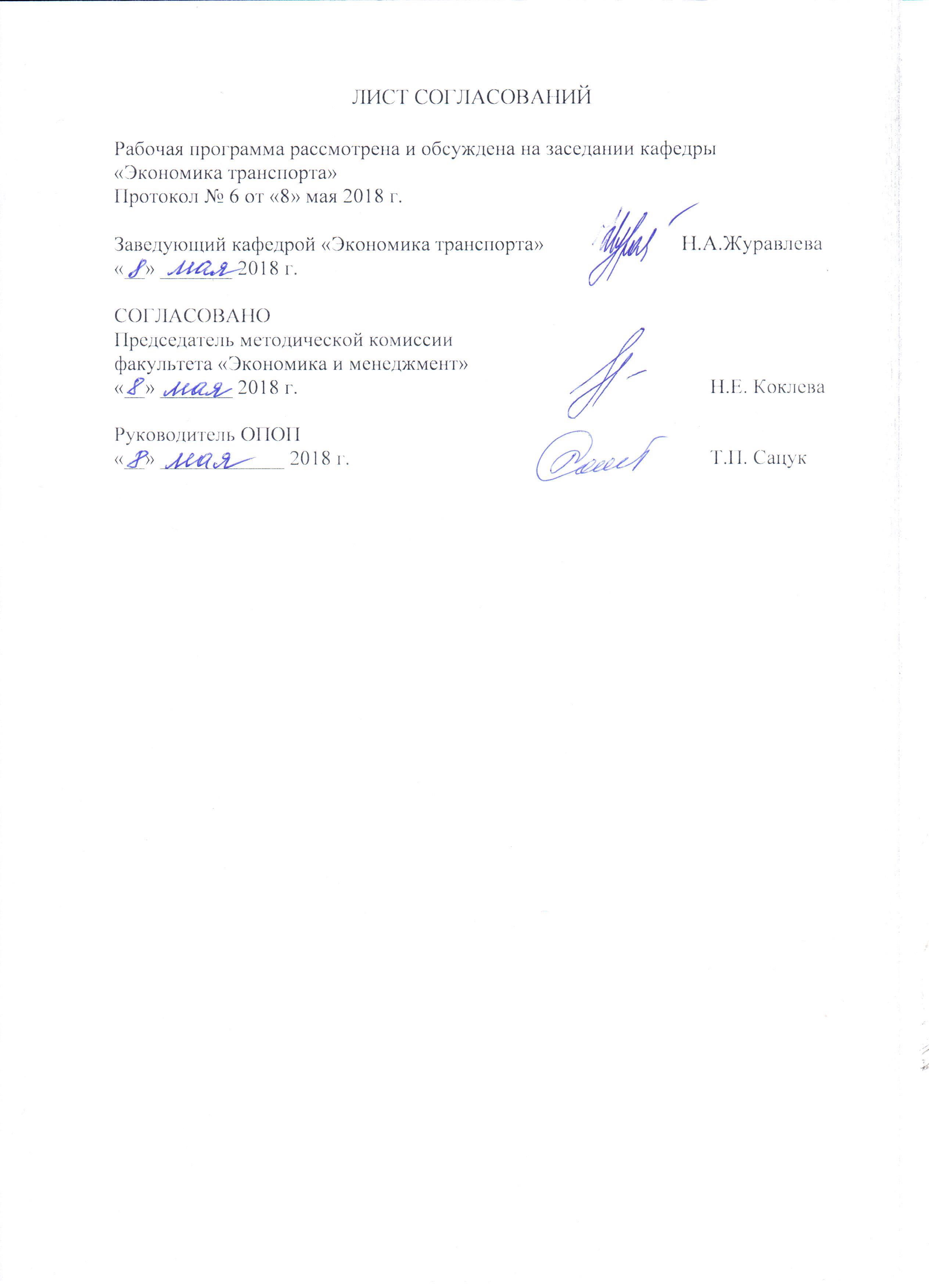 Рабочая программа рассмотрена и обсуждена на заседании кафедры «Экономика транспорта»Протокол № 6 от «08» мая 2018 г.  СОГЛАСОВАНО1 Цели и задачи дисциплиныРабочая программа составлена в соответствии с ФГОС ВО, утвержденным «30» марта 2015 г., приказ № 321 по направлению подготовки 38.04.01 «Экономика (уровень магистратуры)» по дисциплине «Анализ и прогнозирование денежных потоков» (Б1.В.ДВ.3.2).Целью дисциплины является приобретение магистрантами необходимых в профессиональной деятельности знаний, умений и навыков по финансовому планированию и прогнозированию, управлению денежными потоками по операционной, инвестиционной и финансовой деятельности организации, обеспечению необходимого и оптимального количества денежных средств на счетах организации. Для достижения поставленной цели решаются следующие задачи:изучение основных категорий, принципов и содержания финансового планирования, прогнозирования и управления денежными потоками в организации; ознакомление с методикой прогнозирования денежных потоков с учетом фактора неопределенности и риска; изучение и систематизация методов анализа денежных потоков на основе соответствующих форм бухгалтерской отчётности транспортных организаций;ознакомление с возможностями управления денежными потоками и вариантами принятия управленческих решений в данной области управления.2 Перечень планируемых результатов обучения по дисциплине, соотнесенных с планируемыми результатами освоения основной профессиональной образовательной программыПланируемыми результатами обучения по дисциплине являются: приобретение знаний, умений и навыков.В результате освоения дисциплины обучающийся должен:ЗНАТЬ:−  понятийный аппарат, используемый в целях проведения анализа; − порядок составления и представления финансовой (бухгалтерской) отчетности о движении денежных средств; −   направления анализа денежных потоков; − возможности использования результатов анализа в управлении финансово-хозяйственной деятельностью организации;УМЕТЬ:−     читать финансовую (бухгалтерскую) отчетность о денежных потоках, оценить ее информативность;−     самостоятельно составлять аналитические отчетные формы;     −     выявлять в ходе проведения анализа пути оптимизации денежных потоков;     −     формулировать выводы и рекомендации для функциональных структур управления;ВЛАДЕТЬ:−   способами и приемами прогнозирования денежных потоков;−     методами и инструментами анализа денежных потоков;−     способами сокращения финансового цикла; −     методами управления дебиторской задолженностью.Приобретенные знания, умения, навыки, характеризующие формирование компетенций, осваиваемые в данной дисциплине, позволяют решать профессиональные задачи, приведенные в соответствующем перечне по видам профессиональной деятельности в п. 2.4 общей характеристики основной профессиональной образовательной программы (ОПОП). 	Процесс изучения дисциплины направлен на формирование следующих профессиональных компетенций (ПК), соответствующих видам профессиональной деятельности, на которые ориентирована программа магистратуры:проектно-экономическая деятельность:способность оценивать эффективность проектов с учетом фактора неопределенности (ПК-6);аналитическая деятельность:способность анализировать и использовать различные источники информации для проведения экономических расчетов (ПК-9);способность составлять прогноз основных социально-экономических показателей деятельности предприятия, отрасли, региона и экономики в целом (ПК-10);организационно-управленческая деятельность:способность разрабатывать варианты управленческих решений и обосновывать их выбор на основе критериев социально-экономической эффективности (ПК-12). Процесс изучения дисциплины направлен на формирование следующих дополнительных профессиональных компетенций (ДПК), соответствующих видам профессиональной деятельности, на которые ориентирована программа магистратуры:аналитическая деятельность:способность аналитически обосновывать оперативные, тактические и стратегические управленческие решения, прогнозировать основные финансово- экономические показатели деятельности коммерческих организаций (ДПК-2).Область профессиональной деятельности обучающихся, освоивших данную дисциплину, приведена в п. 2.1 общей характеристики ОПОП.Объекты профессиональной деятельности обучающихся, освоивших данную дисциплину, приведены в п. 2.2 общей характеристики ОПОП.3. Место дисциплины в структуре основной образовательной программыДисциплина «Анализ и прогнозирование денежных потоков» относится к вариативной части и является дисциплиной по выбору.4. Объем дисциплины и виды учебной работыДля очной формы обучения: Для заочной формы обучения:Примечания:Э - экзамен;КЛР - контрольная работа5 Содержание и структура дисциплины5.1 Содержание дисциплины5.2 Разделы дисциплины и виды занятийДля очной формы обучения:Для заочной формы обучения:6 Перечень учебно-методического обеспечения для самостоятельной работы обучающихся по дисциплине7 Фонд оценочных средств для проведения текущего контроля успеваемости и промежуточной аттестации обучающихся по дисциплинеФонд оценочных средств по дисциплине «Анализ и прогнозирование денежных потоков» является неотъемлемой частью рабочей программы и представлен отдельным документом, рассмотренным на заседании кафедры «Экономика транспорта» и утвержденным заведующим кафедрой.8 Перечень основной и дополнительной учебной литературы, нормативно-правовой документации и других изданий, необходимых для освоения дисциплины8.1 Перечень основной учебной литературы, необходимой для освоения дисциплины1	Бюджетирование на железнодорожном транспорте: учеб. пособие / под ред. Н.П. Терешиной и Л.В. Шкуриной. – М.: Учебно-методический центр по образованию на железнодорожном транспорте, 2014. – 291 с.2    Бригхэм Ю., Хьюстон Дж. Финансовый менеджмент. 7-еизд. / Пер. с англ. — СПб.: Питер, 2018. — 592 с.: ил. — (Серия «Классический зарубежный учебник») [Электронный ресурс] - Режим доступа: http://ibooks.ru/reading.php?productid=3411798.2 Перечень дополнительной учебной литературы, необходимой для освоения дисциплины1	Ковалев, В.В. Финансовый менеджмент: теория и практика [Текст] / В. В. Ковалев. - 2-е изд., перераб. и доп. - М. : Проспект, 2008. - 1024 с. - ISBN 978-5-482-01979-5;8.3 Перечень нормативно-правовой документации, необходимой для освоения дисциплиныОтчет о движении денежных средств (ПБУ 23/2011) [Электронный ресурс]: утв. приказом М-ва финансов Рос. Федерация от 02.02.2011г. № 11н. – Режим доступа: Консультант Плюс.Бухгалтерская отчетность организации (ПБУ 4/99) [Электронный ресурс]: утв. приказом М-ва финансов Рос. Федерация от 06.07.1999г. № 43н ред. 08.11.2010. – Режим доступа: Консультант Плюс.8.4 Другие издания, необходимые для освоения дисциплины1. Бочаров, В. В Корпоративные финансы [Текст] : научное издание / В. В. Бочаров, В. Е. Леонтьев. - М. ; СПб. ; Нижний Новгород : Питер, 2004. - 591 с. - ISBN 5-314-00025-39. Перечень ресурсов информационно-телекоммуникационной сети «Интернет», необходимых для освоения дисциплиныПеречень ресурсов информационно-телекоммуникационной сети «Интернет», необходимых для освоения дисциплины: Личный кабинет обучающегося и электронная информационно-образовательная среда. [Электронный ресурс]. – Режим доступа: http://sdo.pgups.ru/  (для доступа к полнотекстовым документам требуется авторизация);2.	Информационный портал «Финансы» [Электронный ресурс]– Режим доступа: http:// wwwHYPERLINK "http://www.finansy.ru/".HYPERLINK "http://www.finansy.ru/"finansyHYPERLINK "http://www.finansy.ru/".HYPERLINK "http://www.finansy.ru/"ru;3.	Система Консультант Плюс [Электронный ресурс]– Режим доступа: http://www.consultant.ru;4.	Гарант Информационно-правовой портал [Электронный ресурс]– Режим доступа: http://www.garant.ru.10. Методические указания для обучающихся по освоению дисциплиныПорядок изучения дисциплины следующий:Освоение разделов дисциплины производится в порядке, приведенном в разделе 5 «Содержание и структура дисциплины». Обучающийся должен освоить все разделы дисциплины с помощью учебно-методического обеспечения, приведенного в разделах 6, 8 и 9 рабочей программы. Для формирования компетенций обучающийся должен представить выполненные типовые контрольные задания или иные материалы, необходимые для оценки знаний, умений и навыков, предусмотренные текущим контролем (см. фонд оценочных средств по дисциплине).По итогам текущего контроля по дисциплине, обучающийся должен пройти промежуточную аттестацию (см. фонд оценочных средств по дисциплине).11. Перечень информационных технологий, используемых при осуществлении образовательного процесса по дисциплине, включая перечень программного обеспечения и информационных справочных системПеречень информационных технологий, используемых при осуществлении образовательного процесса по дисциплине:	технические средства (компьютерная техника и средства связи (персональные компьютеры, проектор);	методы обучения с использованием информационных технологий (демонстрация мультимедийных материалов);	перечень Интернет-сервисов и электронных ресурсов (поисковые системы, электронная почта, профессиональные, тематические чаты и форумы, онлайн-энциклопедии и справочники, электронные учебные и учебно-методические материалы).Дисциплина обеспечена необходимым комплектом лицензионного программного обеспечения, установленного на технических средствах, размещенных в специальных помещениях и помещениях для самостоятельной работы: операционная система Windows, MS Office.12. Описание материально-технической базы, необходимой для осуществления образовательного процесса по дисциплине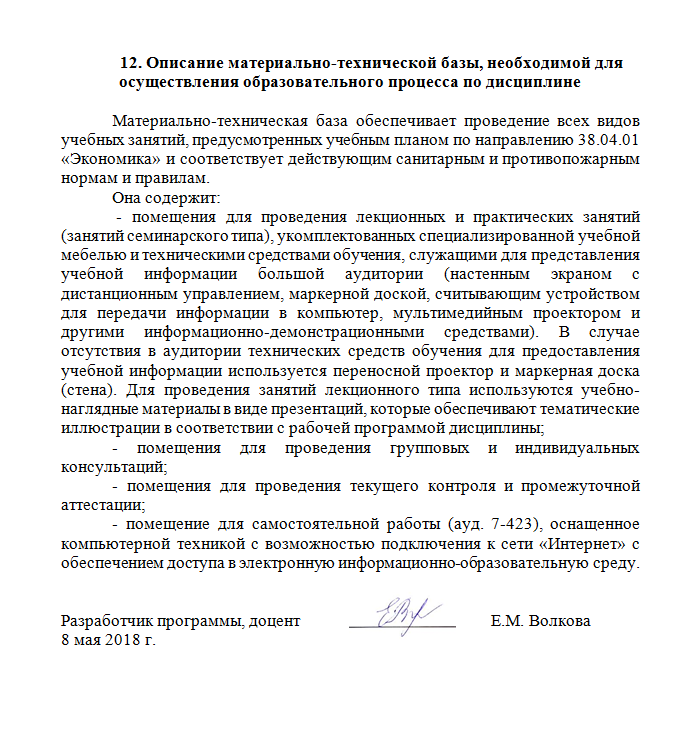 Материально-техническая база обеспечивает проведение всех видов учебных занятий, предусмотренных учебным планом по направлению 38.04.01 «Экономика» и соответствует действующим санитарным и противопожарным нормам и правилам.Она содержит:  - помещения для проведения лекционных и практических занятий (занятий семинарского типа), укомплектованных специализированной учебной мебелью и техническими средствами обучения, служащими для представления учебной информации большой аудитории (настенным экраном с дистанционным управлением, маркерной доской, считывающим устройством для передачи информации в компьютер, мультимедийным проектором и другими информационно-демонстрационными средствами). В случае отсутствия в аудитории технических средств обучения для предоставления учебной информации используется переносной проектор и маркерная доска (стена). Для проведения занятий лекционного типа используются учебно-наглядные материалы в виде презентаций, которые обеспечивают тематические иллюстрации в соответствии с рабочей программой дисциплины;- помещения для проведения групповых и индивидуальных консультаций;- помещения для проведения текущего контроля и промежуточной аттестации;- помещение для самостоятельной работы (ауд. 7-423), оснащенное компьютерной техникой с возможностью подключения к сети «Интернет» с обеспечением доступа в электронную информационно-образовательную среду. Разработчик программы, доцент					Е.М. Волкова8 мая 2018 г. Заведующий кафедрой «Экономика транспорта»Н.А. Журавлева«08» мая 2018 г.  Председатель методической комиссии факультета «Экономика и менеджмент»«08» мая 2018 г.  Н.Е. КоклеваРуководитель магистерскойпрограммы«08» мая 2018 г.  Т.П. СацукВид учебной работыВсего часовСеместрВид учебной работыВсего часов1Контактная работа (по видам учебных занятий)4242В том числе:лекции (Л)1414практические занятия (ПЗ)2828лабораторные работы (ЛР)--Самостоятельная работа (СРС) (всего)102102Контроль3636Форма контроля знанийЭЭОбщая трудоемкость: час / з.е.180 / 5180 / 5Вид учебной работыВсего часовСеместрВид учебной работыВсего часов1Контактная работа (по видам учебных занятий)2424В том числе:лекции (Л)88практические занятия (ПЗ)1616лабораторные работы (ЛР)--Самостоятельная работа (СРС) (всего)147147Контроль99Форма контроля знанийЭ, КЛРЭ, КЛРОбщая трудоемкость: час / з.е.180 / 5180 / 5№ п/пНаименование раздела дисциплиныСодержание раздела1Содержание, цели и система информационного обеспечения анализа денежных потоков          Понятие денежных потоков как объекта анализа. Классификация денежных потоков. Понятие цикла денежных потоков. Особенности циклов денежных потоков. Сущность, цель и задачи анализа денежных потоков. Виды анализа денежных потоков. Методы анализа денежных потоков. Понятие системы информационного обеспечения анализа денежных потоков, ее показатели. Внешние и внутренние источники информации о денежных потоках предприятий. 2Методы расчета и анализа движения денежных потоковМетоды расчета и анализа денежных потоков. Анализ отчета о движении денежных средств. 3Анализ и управление расчетами организаций и денежной наличностьюОсновные этапы обращения денежных средств. Понятие финансового цикла. Оптимизация наличных денежных средств. 4Планирование денежных потоков организацийСтатистический прогноз. Методы статистического прогнозирования. План поступления и расходования денежных средств. Методика прогнозирования денежных потоков.№ п/пНаименование раздела дисциплиныЛПЗЛРСРС1Содержание, цели и система информационного обеспечения анализа денежных потоков          24-242Методы расчета и анализа движения денежных потоков48-26       3Анализ и управление расчетами организаций и денежной наличностью48-26       4Планирование денежных потоков организаций48-26Итого1428-102№ п/пНаименование раздела дисциплиныЛПЗЛРСРС1Содержание, цели и система информационного обеспечения анализа денежных потоков          24-362Методы расчета и анализа движения денежных потоков24-36       3Анализ и управление расчетами организаций и денежной наличностью24-36       4Планирование денежных потоков организаций24-39Итого816-147№п/пНаименование разделаПеречень учебно-методического обеспечения1Содержание, цели и система информационного обеспечения анализа денежных потоков          Бюджетирование на железнодорожном транспорте: учеб. пособие. – М.: Учебно-методический центр по образованию на железнодорожном транспорте, 2014. – 291 с.2Методы расчета и анализа движения денежных потоковБригхэм Ю., Хьюстон Дж. Финансовый менеджмент. 7-еизд. / Пер. с англ. — СПб.: Питер, 2018. — 592 с.: ил. — (Серия «Классический зарубежный учебник») [Электронный ресурс] - Режим доступа: http://ibooks.ru/reading.php?productid=3411793Анализ и управление расчетами организаций и денежной наличностьюБригхэм Ю., Хьюстон Дж. Финансовый менеджмент. 7-еизд. / Пер. с англ. — СПб.: Питер, 2018. — 592 с.: ил. — (Серия «Классический зарубежный учебник») [Электронный ресурс] - Режим доступа: http://ibooks.ru/reading.php?productid=3411794Планирование денежных потоков организацийБригхэм Ю., Хьюстон Дж. Финансовый менеджмент. 7-еизд. / Пер. с англ. — СПб.: Питер, 2018. — 592 с.: ил. — (Серия «Классический зарубежный учебник») [Электронный ресурс] - Режим доступа: http://ibooks.ru/reading.php?productid=341179